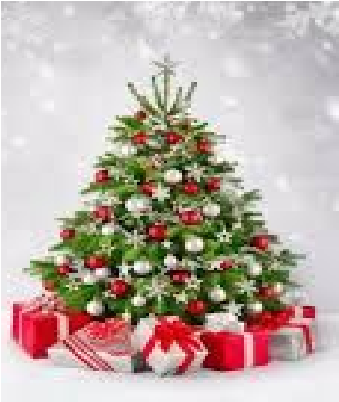 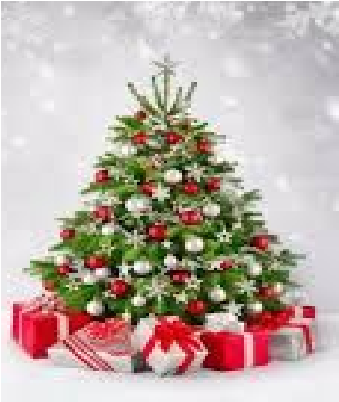 1. PROSIMY WYPEŁNIĆ DRUKOWANYMI LITERAMI2. DEKLARUJĘ UDZIAŁ (proszę podkreślić właściwe):JEDNODNIOWY   	17.12.2022  lub  18.12.2022DWUDNIOWY 	17–18.12.2022Prosimy o wysłanie karty zgłoszenia , zgody na przetwarzanie danych osobowych i wizerunku do 14.12.2022 r.  na adres mailowy: ala@dok.pl lub tradycyjna pocztą na adres:Dzierżoniowski Ośrodek Kultury, ul. Świdnicka 23, 58-200  Dzierżoniów.  OPIS WYSTAWIANYCH PRODUKTÓW





Zapoznałem/am się z regulaminem. Akceptuję warunki udziału w Jarmarku. Wyrażam zgodę na przetwarzanie danych osobowyc


…………………………………………………..                           
data, podpis Wystawcy

















IMIĘ I NAZWISKO WYSTAWCYNAZWA FIRMYADRESADRES STRONY INTERNETOWEJTELEFONE-MAIL